 Dodavatel: IČO: 29196485 , DIČ: CZ29196485 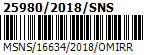    Na faktuře vždy uveďte číslo této objednávky		Objednávka č. : 101/18/02 Popis objednávky :  Termín dodání : 	předpoklad do 10. 12. 2018 – dle klimatických podmínekObjednavatel: 	Město Světlá nad Sázavou, IČO: 00268321, DIČ: CZ00268321Fakturu zašlete na: 	Město Světlá nad Sázavou 			Světlá nad Sázavou, nám. Trčků z Lípy 18, PSČ 582 91			tel.: 569 496 611, fax: 569 456 549, e-mail: posta@svetlans.czZáruční podmínky:1)  Zhotovitel poskytuje záruku 120 měsíců na dílo jako celek, 60 měsíců na provedené práce, 60 měsíců na povrchovou úpravu kovových prvků (komaxit, zinek), materiál HDPE 10 let,  ostatní záruky dle občanského zákoníku. V této době se Zhotovitel zavazuje, že dílo bude mít po celou dobu záruky vlastnosti obvyklé. Zhotovitel se zavazuje vady, za něž odpovídá, odstranit ve lhůtě stanovené v písemné reklamaci a to nejpozději do 10 dnů od zjištění rozsahu závady. Po dobu opravy zajistí objednatel – provozovatel znehybnění vadné části nebo ji odstraní z provozu vůbec. 2)  Záruka se nevztahuje na: živelné pohromy, vandalismus, nadměrné opotřebení.Zhotovitel zodpovídá za škody, které vzniknou během realizace zakázky a které jsou prokazatelně způsobené činností zhotovitele.___________________________________________________________________________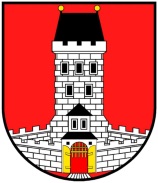 MĚSTO SVĚTLÁ NAD SÁZAVOUPSČ 582 91 SVĚTLÁ n. S.ALESTRA s.r.o.Tišnovská 305664 34  KuřimPředmět objednávkyPředmět objednávkyPředmět objednávkyMnožstvíJednotkaPředp.cena (Kč)Objednáváme dodávku a montáž herních prvků do místní části Kochánov dle cenové nabídky č. 18DH0255:UNI I nízká se střechou, žebříkem a skluzavkou – celokov, OZ 7,5x4MontážPružinové houpadlo Kočka AMontážKládová houpačka celokov (jekl) KOMAXIT, OZ 5,5x2,5 mMontážDoprava nad 100 kmObjednáváme dodávku a montáž herních prvků do místní části Kochánov dle cenové nabídky č. 18DH0255:UNI I nízká se střechou, žebříkem a skluzavkou – celokov, OZ 7,5x4MontážPružinové houpadlo Kočka AMontážKládová houpačka celokov (jekl) KOMAXIT, OZ 5,5x2,5 mMontážDoprava nad 100 kmObjednáváme dodávku a montáž herních prvků do místní části Kochánov dle cenové nabídky č. 18DH0255:UNI I nízká se střechou, žebříkem a skluzavkou – celokov, OZ 7,5x4MontážPružinové houpadlo Kočka AMontážKládová houpačka celokov (jekl) KOMAXIT, OZ 5,5x2,5 mMontážDoprava nad 100 km1111111KsKsKsKsKsKsKs41 351,518 603,1010 815,951 149,5010 879,112 299,005 929,00CelkemCelkemCelkem81 027,00Převezme:Převezme: Dne:			17. 9. 2018Podpis objednavatele:Podpis objednavatele:Gabriela PoulováGabriela Poulová